1.	Rendezd növekvő sorrendbe a következő számokat!	+18;   -68;   -19;   0;   29;   +10;   +522.	Melyik szám nagyobb, és mennyivel?	-(-7)	-8	|+17|	+30	
	|-32|	-(-32)	-(+67)	  -813.	Írd a halmazábra megfelelő helyére a következő számokat!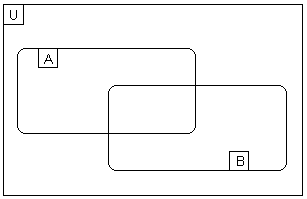 	U:={-3; -2; -1; 0; +1; +2; +3}	A:={Nem pozitív számok}	B:={2-nél kisebb számok}	A:={………………………}	B:={…................................}4.	Végezd el az alábbi műveleteket!	+35-98=	-36-23=	+56-7=	+42+27=	-(-32)+(-14)=	+(+23)-(-56)=	+(-67)-(+26)=	(-56)-(-29)=5.	Egészítsd ki a rajzot úgy, hogy egy vitorlás hajót kapjál! Add meg a vitorla koordinátáit!	A(-5;-1);   B(-3;-3);   C(+3;-3);   D(+5;-1)	E(0;-1);   F(0;+1)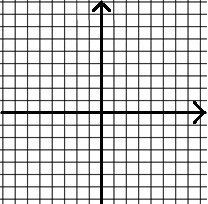 	Vitorla koordinátái:	6.	Döntsd el, melyik állítás igaz (I) és melyeik hamis(H)!		 A -5 ellentettje és abszolút értéke megegyezik.		 A nulla minden negatív számnál nagyobb.		 Két különböző számnak lehet ugyan az az abszolút értéke.